エレファース模擬（令和４年度特別支援学校高等部就業技術科及び職能開発科対応）第2回 エレファース模擬のご案内朗豊ゼミナール・エレファースでは、都立就業技術科・職能開発科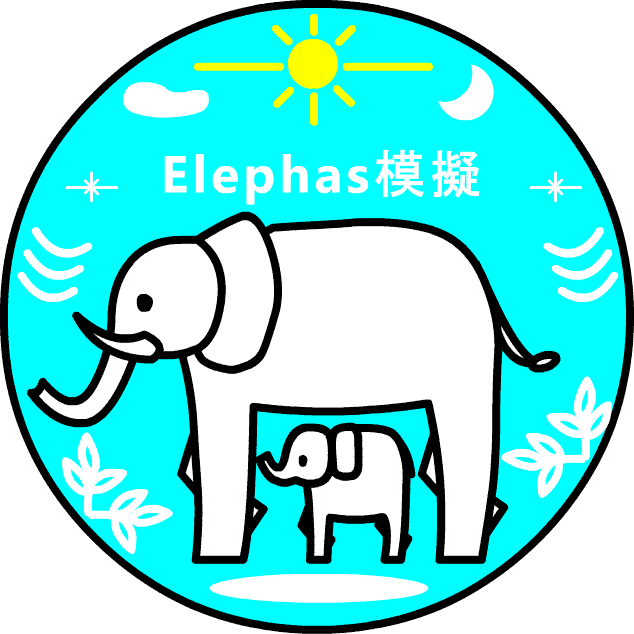 の入学選考(11月21日)に向け、下記の日程でE模擬を実施致します。これまでの学習の成果と自身の課題点を把握し、合格を目指して最後の仕上げを行っていきましょう。中学３年生の方はもとより、中学１・２年生の方も早めの対策が重要です。どうぞご参加ください。実　施　日２０２１年１０月１０日（日）※申込締め切り ９月１１日（土）　　※受検票の到着予定 ９月２９日～３０日開　始　時　間第1グループ :　１２：００　受付開始　（１２：１５　模擬開始）　第2グループ :　１３：２０　受付開始　（１３：３０　模擬開始）会　　　場都立多摩図書館　セミナールーム〒185-8520　国分寺市泉町2-2-26　JR中央線 西国分寺駅南口から徒歩５分受　検　料7，700円（税込）2021年　第２回エレファース模擬　申込書2021年　第２回エレファース模擬　申込書2021年　第２回エレファース模擬　申込書2021年　第２回エレファース模擬　申込書ご　住　所受検生氏名緊急連絡先 ① ②受検生学年　　　　　　　　　　　　　　　　　　年会場受付までの　　　送迎の有無 ① 行き　有（続柄：　　　　）・無 ② 帰り　有（続柄：　　　　）・無保護者氏名　　　　　　　　　　　　　　　　　　印日 付受付者氏名/